Памятка родителямпо профилактике детского травматизма и гибели детейУважаемые родители! Чтобы сохранить жизнь и здоровье своему ребенку, следует постоянно напоминать ему о правилах безопасного поведения в обществе, дома и за его пределами, в учреждениях образования, в местах большого скопления людей. Особое внимание следует уделять разъяснению правил поведения на водоемах, в пределах автомобильных дорог и железнодорожного полотна. Необходимо помнить о том, что интерес у детей всегда вызывали заброшенные здания и сооружения, водоемы, карьеры и прочие подобные объекты.Из всех видов детского травматизма -  транспортный приводит к наиболее тяжелым повреждениям, иногда со смертельным исходом. Особого внимания заслуживает травматизм при езде на велосипедах, катание на роликовых коньках.Характер травм разнообразен: от лёгких ссадин при падении до крайне тяжёлых комбинированных повреждений, в ряде случаев заканчивающихся смертельным исходом. Непосредственной причиной этих тяжёлых увечий являются наезды и столкновения с движущимся транспортом.Травмы, причинённые детям транспортными средствами, встречаются редко, однако они отличаются наибольшей тяжестью. Основной причиной возникновения дорожно-транспортных происшествий с участием детей зачастую является их поведение, которое не учитывает требований правил дорожного движения: переход проезжей части в неустановленном месте, игнорирование сигналов светофора, отсутствие на одежде, рюкзаках, сумках световозвращающих элементов. Детский дорожно-транспортный травматизм имеет ярко выраженную сезонность – наибольшее число ДТП происходит в летнее время, когда у детей много свободного времени, они остаются без контроля со стороны взрослых. Учите с детьми правила дорожного движения, а также правила поведения на объектах железнодорожного транспорта.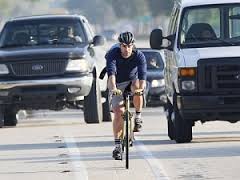 В связи с наступлением летнего периода Ваши дети большую часть времени будут находиться без присмотра, вне помещений, вблизи водоемов. Ежегодно наблюдаются случаи гибели детей на воде. Причинами являются: неумение плавать, катание на случайных предметах (неисправные лодки, самодельные плоты), баловство на воде, попытки переплыть реку или озеро, купание в незнакомых, необорудованных местах. Особенно опасны карьеры. Следует объяснить своему ребенку об опасности ныряния вниз головой в незнакомых местах. Такое ныряние нередко заканчивается ударом головой о корягу, затопленные мостки, камень. В результате перелом основания черепа, шейных позвонков.Выезжая с детьми на дачу, в деревню, на природу, познакомьте их с особенностями местности. Расскажите детям, какие ядовитые растения могут встретиться в данной местности, объясните, почему нельзя пробовать незнакомые ягоды, листья, пить воду из незнакомых источников и поверхностных водоемов.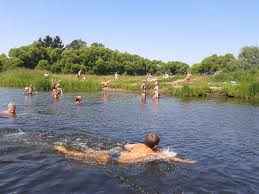 Во время оздоровительного отдыха детей в летних лагерях, обратите их внимание на сохранность ими личного имущества (сотовые телефоны, фотоаппараты, планшетные компьютеры и пр.), а также, проведите с детьми разъяснительные беседы о недопустимости самовольных уходов из лагерей.Уважаемые родители! Старайтесь сделать все возможное, чтобы оградить детей от несчастных случаев! Повседневное и неустанное воспитание навыков осмотрительного поведения и разумной осторожности поможет уберечь наших детей от опасности быть травмированным.